DEVELOPMENT MANAGER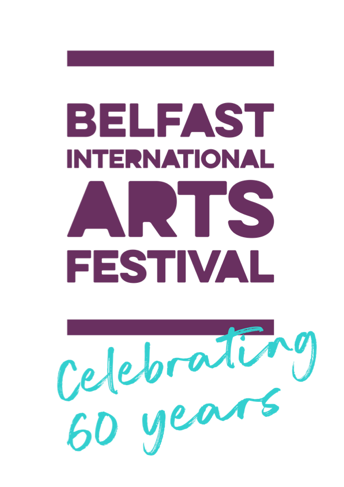 Statement of SuitabilityApplication Deadline10am on Tuesday 6 September 2022PERSONAL DETAILSPERSON SPECIFICATIONADDITIONAL INFORMATIONVERIFICATION OF INFORMATIONApplication Deadline10am on Tuesday 6 SeptemberPlease return this completed Statement of Suitability along with your CV, including details of 2 referees as described in the Job Information, and the separate Monitoring Form to: recruitment@belfastinternationalartsfestival.comName:AddressEmailPhone:Please use this section to summarise how you meet the Essential Criteria as detailed in the Personnel Specification:Max 500 WordsPlease use this section to summarise how you meet the Desirable Criteria as detailed in the Personnel Specification:Max 500 WordsWhat makes you suitable for this role?  Include information on your professional fundraising successes.Max 500 WordsDo you have the right to work in the UK?Note: the company will require proof of this before an offer of employment can be confirmed – e.g. Birth certificate and/or any other appropriate document required to confirm your right to work in the UK as required by the Asylum and Immigration Act 1996YesNoDo you require any special arrangements to be made to assist you if called for interview? (if yes, please specify below)YesNoI certify that all information which I have provided is correct.  I understand that any false information given may result in a job offer being withdrawn.Signature:  Date: